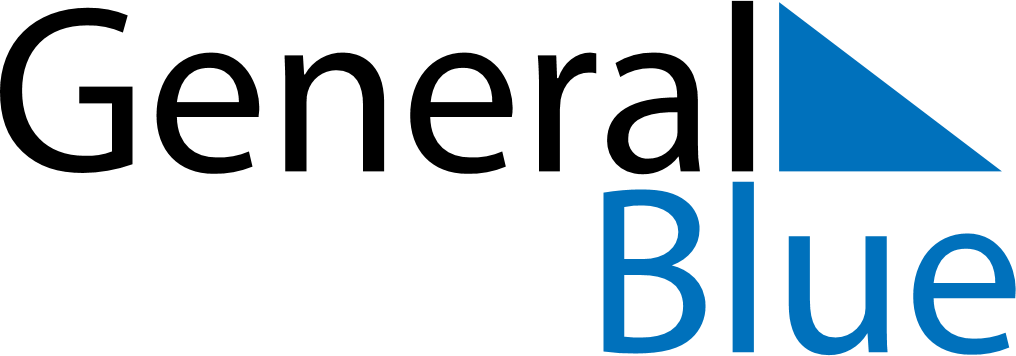 October 2029October 2029October 2029HungaryHungarySundayMondayTuesdayWednesdayThursdayFridaySaturday123456Memorial Day for the Martyrs of Arad789101112131415161718192021222324252627National Day28293031